Meridian Medical Arts Charter High School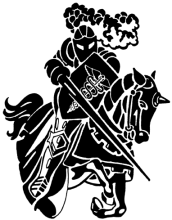 1789 E. Heritage Park Lane	Meridian, Idaho 83646Phone:  (208) 855-4075   Fax:  (208) 855-4081Meridian Medical Arts Charter High SchoolBoard Meeting MinutesDecember 13th, 2016Date, Place & Time    The regular meeting of the Board of Directors Meridian Medical Arts    Charter High School convened December 13th, 2016 at the Meridian Medical Arts Charter High School conference room located at 1789 E Heritage Park Lane, Meridian, Idaho at 3:00pm. Call to Order 		Louis Pifher called the meeting to order at 3:01pmAttendance	Louis Pifher, Anne Ritter, Ryan Hedrick, Nancy Cummings, Robin Dodson, Pat Burton, Scott Hill, Stefanie HofstetterConsent Agenda	Approval of the November minutes Robin Dodson moved and Anne Ritter seconded the vote. The vote was unanimous to approve the November meeting minutes.Approval of the November payment of the bills Nancy Cummings moved and Robin Dodson seconded the vote. The vote was unanimous to approve payments of the November bills to date.Approval of the final copy of the By-LawsRobin Dodson moved and Pat Burton seconded the vote. The vote was unanimous to approve the final copy of the By-Laws.Discussion and Action Items	Elena Luaces-Dryer – Presented on her trip to the ACTFL Personnel NonePrincipals Report Dec. 12-16th – Spirit week Dec. 17th – Jan. 3rd Christmas and New Year’s breakJan. 7th – EMT National Registry ExamsJan. 10th – next board meetingMeeting AdjournedNancy Cummings moved to adjourn meeting Pat Burton seconded the motion. Motion carried was unanimous to adjourn the meeting at 5:15 p.m.______________________________		______________________________             President - Louis Pifher		             Clerk – Stefanie Hofstetter